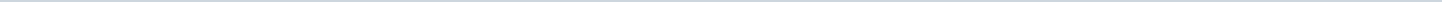 Index (1 onderwerp)1 20222022MetadataDocumenten (8)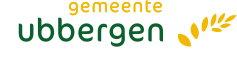 Gemeente TubbergenAangemaakt op:Gemeente Tubbergen29-03-2024 07:53Schriftelijke vragenPeriode: 2022Laatst gewijzigd13-02-2023 16:10ZichtbaarheidOpenbaarStatus-#Naam van documentPub. datumInfo1.Schriftelijke vragen - Gelijke kansen bij uitgifte van grond-Didam arrest (CDA)24-03-2022PDF,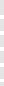 161,03 KB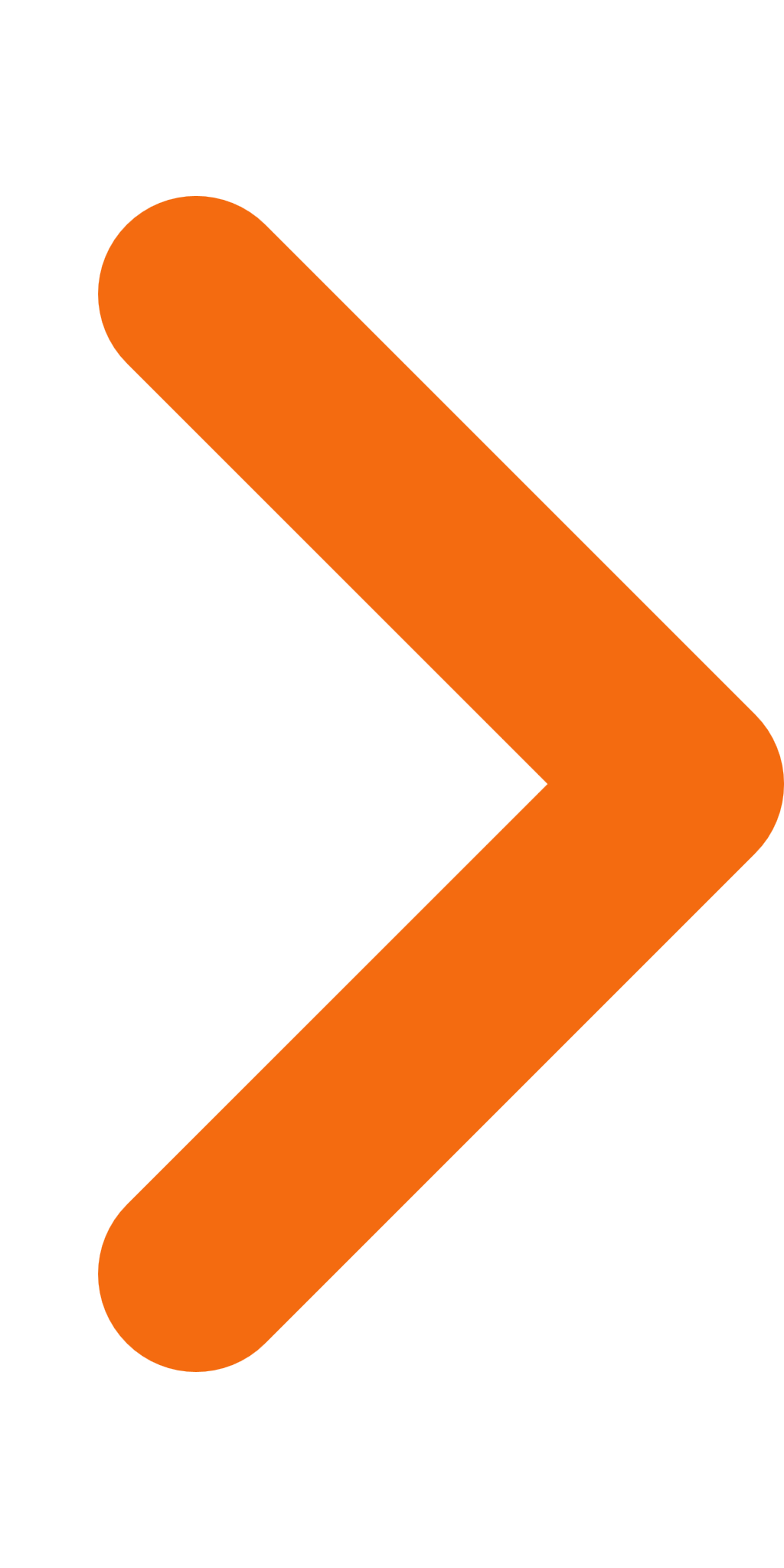 2.Schriftelijke vragen - Verkeersdrempels (PvdA)24-03-2022PDF,66,68 KB3.Schriftelijke vragen - Zorgen berichtgeving aandeel tweewoningbezitters Tubbergen (CDA)24-03-2022PDF,198,71 KB4.Schriftelijke vragen - Ontwikkelingen rondom potentiële asielzoekersopvang Albergen (Keerpunt22, CDA, GBVVD)01-09-2022PDF,68,37 KB5.Schriftelijke vragen -  Gevolgen werkzaamheden Vasse (Keerpunt22)31-08-2022PDF,66,63 KB6.Schriftelijke vragen - Verhoging starterslening (CDA)14-10-2022PDF,123,82 KB7.Schriftelijke vragen - Gevolgen uitspraak Raad van State inzake bouwvrijstelling Stikstofwet (CDA, GBVVD)09-11-2022PDF,80,10 KB8.Schriftelijke vragen - Gevolgen stikstof en natuur voor paasvuren en carnavalsoptochten24-11-2022PDF,48,36 KB